ОТЧЁТГлавы муниципального образования «Карамас-Пельгинское» о работе по руководству и организации работы органов местного самоуправления муниципального образования «Карамас-Пельгинское» в 2015 годуУважаемые жители, приглашенные! Деятельность органов местного самоуправления в 2015 году была направлена на достижение основных целей: - создание условий для повышения эффективности муниципального управления территории, что в свою очередь стимулирует комплексное развитие муниципального образования и улучшения качества жизни населения.Реализация общих целей предполагает решение следующих задач:- повышение результативности, открытости и доступности деятельности органов местного самоуправления;- укрепление доходной базы бюджета;- осуществление благоустройства территорий населенных пунктов;- сохранение и развитие существующей инфраструктуры;- обеспечение бесперебойной работы учреждений культуры, спорта, социальной сферы;- социальная защита граждан.Для реализации поставленных задач были использованы различные методы работы с населением: встречи, сходы, собрания, отчет Главы перед населением.Приоритетное направление деятельности администрации – работа, нацеленная на реализацию наказов избирателей, данных во время избирательных компаний. В своей работе мы стремимся к тому, чтобы ни одно обращение не осталось без внимания.  Несмотря на существующие, прежде всего финансовые трудности, администрацией проводится большая работа по развитию территории муниципального образования, связанная с  содержанием дорог, благоустройством населенных пунктов, совершенствованием работы подведомственных учреждений культуры и спорта, сохранением и развитием исторических и культурных традиций, осуществлением мер пожарной безопасности и так далее.Полный текст доклада будет опубликован на официальном сайте Киясовского района на странице муниципального образования "Карамас-Пельгинское". Учитывая структуру органов местного самоуправления (Совет депутатов, администрация МО, глава МО) и место которое они занимают, сложно говорить обособленно о деятельности одного, не затрагивая деятельность другого.Количество полномочий с каждым годом возрастает, чего нельзя сказать о финансировании этих новых полномочий, хотя в целом увеличение консолидированного бюджета сельского поселения прослеживается.Так на сегодняшний день вопросов местного значения закреплено 39, плюс 9 прав не отнесенных к вопросам местного значения, 47 полномочий главы муниципального образования по руководству деятельностью работой Совета депутатов и администрацией поселения и 41 полномочие администрации поселения. Из них передано соглашением в район 8 вопросов.Такое обилие полномочий при имеющейся штатной численности физически не позволяет сосредоточиться на многих вопросах, для их квалифицированного и качественного исполнения.Но, все же, обладая собственными полномочиями, позвольте коротко проинформировать вас о своей работе.Очевидно, что главная цель развития нашего сельского поселения - это стабильное улучшение качества жизни всех слоев населения. Это, в первую очередь, наличие рабочих мест и достойная заработная плата, обеспеченность местами в детском саде и возможность получения хорошего образования, гарантированное качество услуг здравоохранения и социального обеспечения, благоустройство среды обитания, общественная безопасность, политическая стабильность и так далее. На территории МО «Карамас-Пельгинское» постоянно проживает 635 жителей, зарегистрировано 942 граждан. По данным похозяйственного учета на территории муниципального образования числится  341 хозяйство.  Совет депутатов муниципального образования «Карамас-Пельгинское» — представительный орган местного самоуправления, в составе 9 депутатов, избирается каждые 4 года. Текущий состав избран 4 марта 2012 года. На территории МО «Карамас-Пельгинское» ведет хозяйственную деятельность  Карамас-Пельгинское отделение ООО «Агрокомплекс «Киясовский».Система образования поселения включает основную общеобразовательную школу и детский сад, функционируют филиалы системы  дополнительного образования:  детско-юношеской спортивной школы и детского дома творчества. Медицинскую помощь населению оказывают 3 фельдшерско-акушерских пункта в каждом населенном пункте.. Сеть учреждений культуры включает Центр досуга, 2 Дома досуга, библиотеку, филиал детской школы искусств, Центр удмуртской культуры. Торговлю осуществляют 2 магазина потребительского общества «Оптовик» и 3 магазина индивидуальных предпринимателей. В стадии строительства находится магазин-пекарня. Почтовые и торговые услуги оказывает отделение связи. Работает АТС на 100 номеров, количество абонентов телефонной связи общего пользования составляет 71 точки. Растет число абонентов мобильной связи. В настоящее время на территории сельского поселения доступны услуги пяти операторов мобильной связи. Сданная в эксплуатацию в 2013  году Карамас-Пельгинская школа на сегодня располагает лучшим в районе спортивным залом и стадионом.Муниципальное образование «Карамас-Пельгинское» одно из самых благоустроенных и обеспеченных инфраструктурой муниципальных образований района. На территории муниципального образования развитая сеть учреждений социальной сферы.  Градообразующим предприятием является: Карамас-Пельгинское отделение ООО Агрокомплекс «Киясовский». В 2015 году муниципальное образование «Карамас-Пельгинское» на 82,8% являлось дотационным поселением.   Структура занятости населения муниципального образования  «Карамас-Пельгинское»Несмотря на существующие финансовые трудности в бюджете муниципального образования «Карамас-Пельгинское», сельское поселение живет и развивается стабильно. Численность населения составляет 942 человека (зарегистрированных согласно данных администрации), 635 – проживающих фактически. в том числе населения трудоспособного возраста 287 человек:Из фактически проживающих- дети до 7 лет – 45 человек;- учащиеся – 59 человек;- студенты – 26 человек;- инвалиды – 24 человек;- пенсионеров – 194 человек.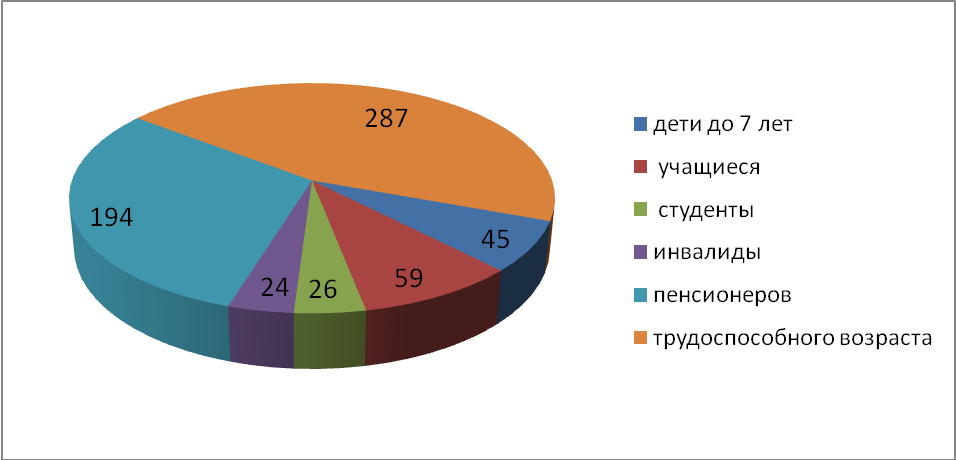 Количество мужчин (475) ненамного преобладает над количеством женщин (467)Число родившихся и умерших за последние годы представлен на диаграмме ( по данным регистрации в Киясовском ЗАГС).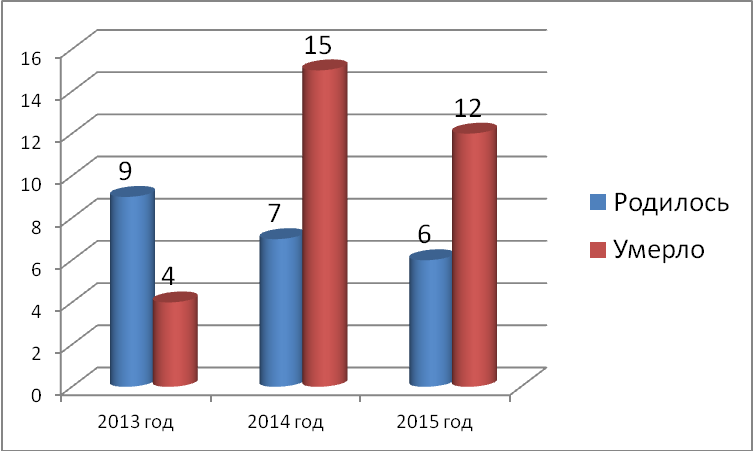 В итоге демографическая ситуация на территории муниципального образования на протяжении 2-х лет, в том числе и в 2015 г. имеет отрицательную динамику и характеризуется превышением смертности  над рождаемостю. В 2015 г.   уровень смертности превысил уровень  рождаемости  в 2 раза. Тут стоит отметить тот факт, что большая часть женщин фертильного возраста проживает в г. Ижевске и при рождении ребенка регистрируют в отделах ЗАГС г. Ижевска, а в случае смерти человека для получения свидетельства о смерти заявителя направляют в органы ЗАГС по месту регистрации.На воинском учете состоит 211человек, призывников       , в рядах Российской армии на сегодняшний день находятся 5 юношей.. Структура занятости экономически активного населения  представлена в таблице, сравнительная на диаграмме.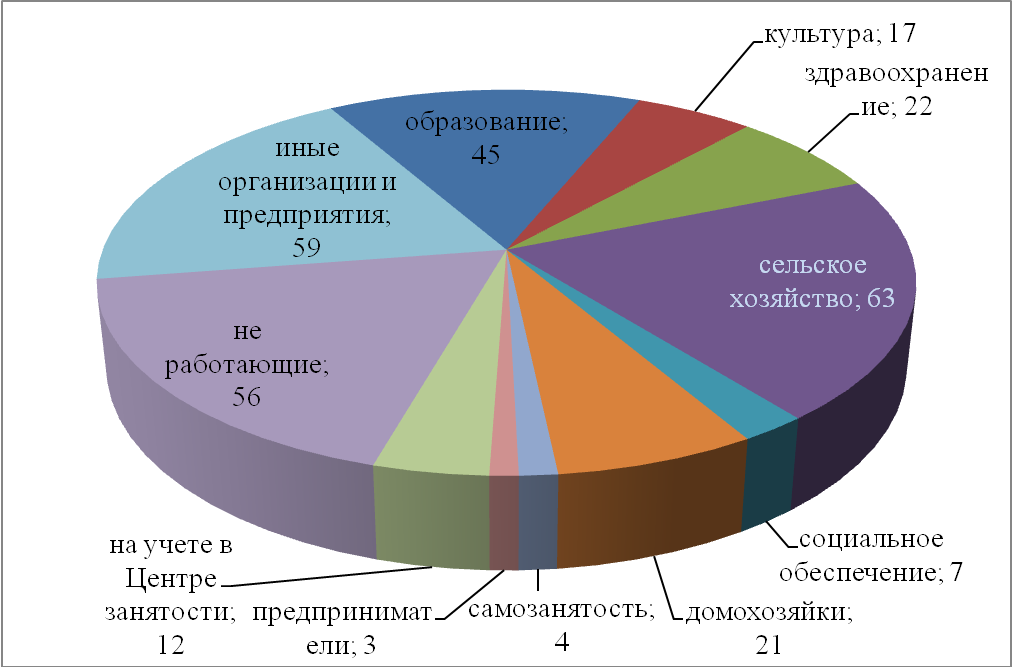 Уровень занятости экономически активного населения в МО «Карамас-Пельгинское» составляет 95 %. Официальный уровень безработицы составляет 1,3% (12 человек). В 2015 году  на территории поселения новые рабочие места не были созданы. В магазине ИП Колчина С.Н. идет реконструкция для запуска минипекарни где ожидается трудоустройство 3 человек.  На предприятии «Росснефти», занимающейся добычей нефти и расположенном на границе поселения идет расширение производства с увеличением персонала, но местное население туда не трудоустраивают ссылаясь на отсутствие квалификации и имеющуюся большую очерёдность..Основными работодателем на территории поселения являются  Карамас-Пельгинское отделение ООО Агрокомплекс «Киясовский», где трудоустроено 52 жителя. ( В 2010 году среднесписочная численность составляла 104 работника.) Агрокомплекс  ведет политику по привлечению молодых специалистов.Администрация муниципального образования активно сотрудничает с  руководством агрокомплекса,. Руководство предприятия оказывает помощь техникой и другими имеющимися ресурсами, в решение вопросов благоустройства территории. Индивидуальные предприниматели  Хотя их очень мало, также принимают участие в общественной жизни муниципального образования, помогают в проведении различных мероприятий: оказывают спонсорскую помощь для проведения мероприятий местного значения.БЮДЖЕТОсновополагающим фактором деятельности любого предприятия  является  бюджет, который в нашем случае формируется разными уровнями власти.Доходы консолидированного бюджета ежегодно увеличиваются. Но доля собственных доходов за последний год резко  уменьшилась. Причина – изменения в бюджетном кодексе .К сожалению, мы дотационная территория. Доля собственных доходов в бюджете за 2008 год составила 50,9 %, 2009- 81,5 %, 2010  - 55,3 %, 2011 -53.9 %, 2012- 30.7%. , 2013 – 43.9%. 2014 –51,4% , 2015- 17,2 %.Исполнение бюджета по доходам и расходам представлено в таблице.Доходы бюджета МО «Карамас-Пельгинское» за 2015 год в тыс.рубОписание практики исполнения полномочий по решению  вопросов об органах местного самоуправления муниципального образования
«Карамас-Пельгинское»Администрация муниципального образования «Карамас-Пельгинское» большое внимание уделяет вопросам в сфере благоустройства, строительства и жилищно-коммунального хозяйства  муниципального образования. Для этого разработаны и приняты нормативно-правовые акты, которые регулируют вопросы благоустройства и развития территории.Опираясь на утвержденные нормативно-правовые акты и бюджет муниципального образования Администрация поселения проводит комплексное благоустройство территории муниципального образования, которое включает в себя: жилищно-коммунальное хозяйство, строительство, дорожную деятельность, работы по уличному освещению, озеленению села, санитарному состоянию, содержанию кладбищ, экологической безопасности населения, что в конечном итоге позволит значительно улучшить уровень благоустройства территории муниципального образования и комфортного проживания Как высшее должностное лицо органа местного самоуправления представлял поселение, интересы его жителей в отношениях с руководством района, органами государственной власти, органами местного самоуправления других муниципальных образований, гражданами и организациями. В этой связи неоднократно принимал участие в совещаниях, проводимых Главой района и главой администрации района и его заместителями, в мероприятиях и совещаниях республиканского уровня, а также проводимых ими совещаниях, семинарах, рабочих встречах. Как правило, на них обсуждались важные вопросы социально-экономического развития Киясовского района, проблемы реализации отдельных полномочий муниципальных образований, а также федерального законодательства в области местного самоуправления.В соответствии с законодательством и Уставом муниципального образования «Карамас-Пельгинское» обеспечивал осуществление органами сельского поселения полномочий по решению вопросов местного значения и отдельных государственных полномочий, переданных органам местного самоуправления федеральными законами и законами Удмуртской Республики. В этих целях 2 раза в месяца проводил рабочие совещания с активом поселения.Сельское хозяйствоАдминистрация МО «Карамас-Пельгинское» координирует, контролирует, направляет работу всех социально-культурных учреждений находящихся на данной территории.Занимаемая площадь муниципального образования 6040 га, из них 532 га земли МО «Карамас-Пельгинское», около 5249 га общедолевая собственность. Основным производством является сельскохозяйственное, промышленное производство практически отсутствует.Надой молока по Карамас-Пельгинской бригаде на 1 фуражную корову за 2015 год к составил 5609 кг. Валовое производство молока составило 1128 тонн. Производство мяса за прошедший год уменьшилось и составило  тонн. В структуре товарной продукции основное место занимает животноводство. Выращиваемая продукция растениеводства в основном идет на нужды животноводства. Наблюдается увеличение произведенной продукции при уменьшении численности работающих в сельском хозяйстве.Глава МО ежедневно посещает разнарядки проводимые в Карамас-Пельгинской М'ГМ.Основные показатели социально-экономического развития Карамас-Пельгинского отделения АК «Киясовский» ОАО «Восточный» представлены в таблице.Развитие личных подсобных хозяйств гражданВсем владельцам скота администрация МО выделяет земельные участки до 1 га для ведения личного подсобного хозяйства. Сенокосные участки в ведении администрации практически отсутствуют.   Ожидается ревизия арендованных земельных участков.Ежегодно жители поселения производят и реализуют в личных хозяйствах свыше 30 тонн мяса, 290 тонн молока, 350 тонн овощей и фруктов.Закуп молока от населения в2015 году не осуществлялся.. Работа с населением.  За 2015 год Администрацией подготовлено и издано всего 49 постановлений, в т.ч. постановлений Главы муниципального образования 3  и постановлений администрации 46 , издано всего 92 распоряжения, в т.ч, 14 по основной деятельности и 78 по личному составу.Ежегодно увеличивается документооборот. В Администрацию МО «Карамас-Пельгинское» поступило за 2015  год 176_входящей корреспонденции ( без учета электронной почты),  в 2012 году было их 102. Подготовлена Администрацией 74 исходящая корреспонденция, в прошлом году было 62.Главой муниципального образования и старшим специалистом Администрации особое внимание уделяется учету, объективному и своевременному рассмотрению обращений граждан. Главой проводится личный прием граждан по личным вопросам. В органы местного самоуправления МО «Карамас-Пельгинское» в 2015 году поступило всего 291 обращение граждан, в т.ч. в письменном виде 35 и  устных обращений 281. Выдано 483 справок различного характера по устным обращениям граждан. Все письменные обращения граждан также рассмотрены своевременно, всем доведены ответы.Администрация осуществляла в 2015году свою деятельность на основании годового и ежемесячных планов работы.  В годовом плане работы Администрации основной является организационно-массовая работа. В проведении организационно-массовой работы существенную роль оказывает координационный Совет (Актив) при Главе Администрации. За отчетный период проведено 12 заседаний координационного Совета, где рассмотрено 26 вопросов. Ежемесячно рассматривались вопросы проведения культурно-массовых и спортивных мероприятий, а также об участии в районных культурно-массовых и спортивных  и иных мероприятиях. Большая работа проводилась с пожилым населением и инвалидами по соцпакету и оплате за коммунальные услуги. За последние 3 года получили 5 сертификатов для приобретения жилья участница войны и вдовы участников войны на общую сумму более 5 млн. тыс. руб.Активно работает  Совету ветеранов войны и труда под председательством Соловьевой Л.А.  Оорганизован культурный  досуг пенсионеров, но к сожалению большей частью в Карамас-Пельге. В течении года проведено более 10 мероприятий. В д. Байсары и д. Унур-Киясово также избраны советы ветеранов, но пока сколько-нибудь значимая работа этими ячейками не осуществляется. Работа Совета депутатовНа территории поселения работает депутатский корпус из 9 человек . Вся моя деятельность по руководству и организации работы Совета депутатов в 2015 году была направлена на формирование правовой базы для реализации вопросов местного значения, привлечение населения к их осуществлению, а также на эффективное использование ресурсов для комплексного социально-экономического развития муниципального образования. Деятельность Совета депутатов муниципального образования «Карамас-Пельгинское» осуществлялась в соответствии с Конституцией Российской Федерации, федеральными законами, Конституцией Удмуртской Республики, законами Удмуртской Республики, Уставом муниципального образования «Карамас-Пельгинское». В истекшем году состоялось 7 заседаний сессий, рассмотрены более 37 вопросов, принято 33 решений, в том числе: 10 по социально-экономическому развитию по бюджету и изменениям в бюджет , 3 по передаче полномочий,1 по внесению изменений в Устав, 2 по утверждению отчетов и 17прочее. Участие в федеральных и региональных программах и инвестиционных проектах:На территории муниципального образования реализуется ряд федеральных и региональных программ: Федеральные программы: «Переселение граждан из ветхого и аварийного жилья», «Развитие транспортной системы России», «Социальное развитие села»;Региональные программы: «Развитие автомобильных дорог в УР», «Газификация УР», «Социальное развитие села УР», «Энергосбережение и повышение энергетической эффективности в УР».          Благоустройство территории «Природа  человека не терпит остановки в движении и казнит всякую бездеятельность». (Справедливо заметил знаменитый немецкий поэт Вольфганг Гёте).  Наше движение в плане благоустройства территории в отчётном году можно расценить как продолжение начатого. Дороги:В истекшем году благодаря содействию руководству района было наибольшее внимание уделено дорожному строительству и ремонту. Из дорожного фонда было освоено средств общей суммой 817 тыс.руб. Из них на зимнее и летнее содержание 130 тыс. руб , уличное освещение – 40 тыс.руб и строительство и ремонт дорог 619 тыс. руб. информация представлена в таблицеРемонт улично-дорожной сети МО «Карамас-Пельгинское» в 2015 году. На конкурсе по благоустройству между поселениями района – на лучшую улицу, улица Туганайка заняла 2 место, но к сожалению призовую сумму мы так и не получили, которую рассчитывали потратить на строительство детской площадки.          В наших планах на текущий год грейдировать и отсыпать щебнем:- ул 50-лет Октября- часть ул. Нагорная- часть ул. Советская в д. Байсары.Заасфальтировать:Освещение:Говорят, что без света в жизни нет просвета. С этим трудно спорить, и тема уличного освещения для нас особенно важна. В нашем поселении вся система освещения выведена на пульт управления у КТП-шек. Практически во всех населенных пунктах произведена замена проводов на СИП. Поставлены светильники современного образца. Всё это позволило нам значительно сократить расходы.В прошедшем году произведены работы по выносу блоков управления за пределы силовых шкафов КТП. Производилось текущее обслуживание системы уличного освещения электриками Ивановым Н.И. и Прокопьевым И.Н.Также в осенью 2016 года произвели работы по обустройству освещённой лыжной трассы. Работы произвели хозспособом. Затраты составили чуть более 10 тыс.руб.Обеспеченность  светильниками. Количество установленных светильников и прожекторов уличного освещения на территории поселения 123 из них рабочих 123В том числе находящихся на балансе:- администрации поселения -97 шт.- бюджетных учреждений – 20 шт- коммерческих учреждений – 6 шт.Утилизация мусора:Чего не скажешь о масштабной и неизбывной работе по уборке мусора.Это одна из нерешенных проблем на территории поселения. Централизованного вывоза мусора на нашей территории не организовано. На сегодняшний день пока не возникает больших затруднений. Но с каждым годом все более ужесточается контроль со стороны надзорных органов. Поэтом в ближайшей перспективе нам все равно придется переходить к централизованной система сбора ТБО. С местом размещения нового места размещения полигона ТБО мы определились но все равно возникают сомнения.Пожарная безопасность:Кроме мусора в природе существует ещё одно зло – пожары. «Найти причину зла почти то же, что найти против него лекарство», - указывал Виссарион Белинский. В нашем случае лекарство от пожаров – это грамотно поставленная пожарная безопасность.В целях пожарной безопасности в 2015 году администрацией нашего поселения выполнены следующие работы:- производится ежегодная опашка противопожарных разрывов на участках примыкающих к лесам на ул. Красноармейская и Юбилейная Освоено 5 тыс. руб.- осуществлялось содержание в боевом расчете пожарного автомобиля ЗИЛ-131, произведен его ремонт и покраска, в зимний период автомобиль содержался в пожарном боксе ООО Агрокомплекс «Киясовский», обогрев осуществлялся за счет встроенного в цистерну электрического нагревательного элемента.Обслуживание  автомобиля осуществлялось водителем администрации Кожевниковым А.А.-  приобретены плакаты по предупреждению пожаров и правилам поведения в пожароопасный период;Места захоронений:Уважая память о наших предках, мы постоянно ведём работу по благоустройству территории мест захоронений. Администрация поселения совместно с Советами ветеранов и уличкомами организует функционирование мест захоронения. По решениям собраний граждан, все 3 действующих кладбища содержатся на добровольные пожертвования граждан. Так в д. Карамас-Пельга и д. Байсары на эти средства произведено замена изгородей на металлические. С каждым годом увеличивается количество жителей принимающих участие в субботниках по весенней уборке и летнему окашиванию территорий кладбищ. Только в том году:         - Стало традицией в Карамас-Пельге проводить субботники 1 мая, 2 раза в год вывозится мусор, летом окашивается трава, проводится опиловка деревьев и чистятся дороги от снега при необходимости,.Памятники и обелиски.В этом году к 70-летию Великой победы был произведен косметический ремонт памятников в д. Байсары и Карамас-Пельге. В Карамас-Пельге также была благоустроена прилегающая площадка (Грейдирование, укладка тротуарной плитки, изготовление и установка скамеек. Символично, что рядом уютно разместилась детская площадка, построенная силами членов первичного отделения политической партии «Единая Россия». Вдохновителем, спонсором и организатором строительства выступил председатель «Первички» Мазитов Юрий Ильич.  Участие в конкурсе позволило занять первое место среди «первичек» района! Работы по обустройству будут продолжены и в этом году.   Прочие работы.Жизнь не даёт бездействовать, требуя не только комплексных, но и локальных действий. Например:- в деревне Унур-Киясово изготовлены и смонтированы навесы над водоразборными колонками в количестве 4 штук.- отремонтирована стела указатель на повороте к нашему поселению.- отремонтирована стойка и изготовлены новые баннеры на треугольнике у здания администрации.- силами учащихся школы продолжено благоустройство ключа «Катанчи». Они и стали победителями районного конкурса «Живи родник»;- произведена покраска перил моста «Сарали».- обустроена площадка для отдыха в Карамас-Пельгинской школе . Руководитель Жуйкова Наталья Александровна.- в течении года производилось окашивание территорий и прилегающих участков силами жителей, работников администрации поселения.  Организации и предприятия производили уборку и окашивание согласно закрепленных территорий.Отмечу, что план работ по благоустройству территории нашего поселения на сегодняшний момент выполнены на 100 %. Санитарное содержание территории: С целью исполнения действующего законодательства в области обеспечения санитарно-эпидемиологического благополучия населения сельской администрацией сделано следующее: изданы постановления Администрации МО «Карамас-Пельгинское» от 04.04.2013 г. № 29 «О проведении организованной санитарной очистки и противопожарных мероприятий»,  «О закреплении территории муниципального образования «Карамас-Пельгинское» за предприятиями, организациями, учреждениями, частными лицами по обеспечению чистоты и благоустройства»; проведен весенний месячник по благоустройству, санитарной очистке территорий; 2 совещания с руководителями организаций и предприятий; собрание с председателями уличных комитетов; 9 сельских сходов и собраний с населением и трудовыми коллективами поселения;  35 субботников по санитарной очистке, в которых приняли участие 350 человек, в том числе депутатов сельского Совета депутатов, руководителей учреждений, предприятий и организаций, индивидуальных предпринимателей.    Жители, имеющие грузовой автотранспорт  и тракторы, на безвозмездной основе предоставляют его в распоряжение главы сельского поселения. Ликвидированы 4 несанкционированные свалки. В летний период проводится  скашивание травы, согласно закрепленных территорий. В целом санитарное состояние населенных пунктов удовлетворительное. За 2015 год вспышек инфекционных заболеваний не возникало. Вода соответствует требованиям СанПиН 2.1.4.1074-01 «Питьевая вода». С целью профилактики бешенства ведется отлов бродячих собак.На выполнение работ по благоустройству привлекаются безработные граждане. На договорной основе ими произведен текущий ремонт памятника землякам, павшим в годы Великой Отечественной войны, изготовлено 3 скамейки. Также безработные граждане занимались обкашиванием участков, находящихся в муниципальной собственности.Вывоз твердых бытовых отходов от населения на площадку временного размещения мусора, по решению сельского схода, силами самих жителей поселения. Озеленение: Одной из задач по комплексному благоустройству села является озеленение. Работа в этом направлении ведется с привлечением населения, малого бизнеса, предприятий и организаций поселения. В прошлом году высажено 2 тыс. саженцев хвойных деревьев. Населением высажено ориентировочно 300 саженцев лиственных деревьев, в том числе фруктовых и ягодных. Продолжена посадка фруктовых деревьев и постройка ограды фруктового сада, инициированная депутатом районного Совета депутатов Мазитова Ю.И.  Ежегодно Администрацией поселения проводятся конкурсы среди населения на лучшее домовладение, лучшую улицу, а также среди предприятий, учреждений и граждан - «Карамас-Пельгинское соцветие». Итоги первых двух конкурсов подводятся на празднике «Гыронбыдтон», а итоги конкурса «Карамас-Пельгинское соцветие» - на торжественном мероприятии, посвященном Дню государственности Удмуртской Республики и Дню Киясовского района, с вручением победителям дипломов и  ценных подарков. Самые активные участники благоустроительных работ также награждаются дипломами и подарками. Все это содействует улучшению облика села.В предновогодний период проводится  конкурс снежных фигур. Строительство и ЖКХ: За отчетный период  в эксплуатацию было введен 1 жилой дом общей площадью 160  кв.м.,  в стадии строительства находятся 7 жилых домов.Администрация сельского поселения ведет планомерную работу по бесхозным домовладениям, оформляя их в муниципальную собственность. Продолжается газификация жилых домов в Карамас-Пельге. Всего за текущий год подключено к распределительной сети газопровода 5 частных домов . Всего уровень газификации в д. Карамас-Пельга составляет 79%.    В прошлом году произведеа замена участка водопровода  200 м по ул. Нагорная Освоено 150 тыс. руб..Создание условий для организации досуга и обеспечения жителей поселения услугами организаций культуры, а также условий для развития народного художественного творчества.Сеть учреждений культуры на территории муниципального образования включает в себя 1 центральный и 2 сельских Дома культуры, библиотеку, филиал детской школы искусств, муниципальное бюджетное учреждение «Центр удмуртской культуры».Глава сельского поселения ежемесячно проводит совещания с руководителями данных учреждений с цель уточнения планов работы и координации их деятельности.Администрация муниципального образования «Карамас-Пельгинское» ежегодно выступает организатором многих культурно-массовых мероприятий проводимых на территории поселения, а именно: «Рождественские гуляния», мероприятия посвященные дню защитников Отечества, Международному женскому дню, проводам зимы, Дню Победы, праздникам «Гыронбыдтон», Сабантуй, День деревни. Международному дню пожилых людей, Дню района и Республики. 3 год  в канун проведения Зимних олимпийских игр в г. Сочи были  проведятся  Малые олимпийские игры в Карамас-Пельге,.Во многих  культурно-массовых  мероприятиях активное участие принимает народный фольклорный ансамбль «Инвожо», которому в 2012 году первому в Удмуртии присвоено звание «Заслуженный коллектив народного творчества Российской Федерации». Этот коллектив является участником многих районных, республиканских и международных фестивалей и конкурсов. В 2014 году он стал лауреатом Международного фестиваля «Мир Сибири», принял участие в  Международном фино-угорском фестивале в Эстонии,  в 3-й раз стал участником телепроекта «Мылысь-кыдысь», стал участником встречи с коллективом Московского хора Покровского,   ансамбля  «Садко».С 2003 года ведет свою историю Муниципальное бюджетное учреждение «Центр удмуртской культуры». За эти годы значительно изменился облик и ассортимент оказывемых услуг этого Центра. С каждым годом увеличивается поток туристов посетивших Карамас-Пельгу. В 2015 году их число превысило 7000 человек. Большим спросом у них пользуются новогодние, рождественские, масленичные гуляния. Для местного населения центром совместно с Домом культуры ежегодно организуются традиционные народные праздники «Акашка», «Гужем юон» «Выль», Родовые встречи. О спорте и спортивных сооружениях.«Душой будь разумен, а телом величествен», - Учил Эзоп. Красивого и здорового человека формирует спорт. А потому перед нами постоянно стоит задача создания хороших условий для спортивных тренировок молодёжи. Для этих занятий у нас есть все условия.- один из лучших спортзалов в районе, лучший спортивный стадион. Эти факторы стали одной из причин для проведения на нашей территории районных сельских игр.( 2014 летние игры, 2015.2016 гг. – зимние игры, 2015 фестиваль ветеранов, биатлон, пробег-Киясово-Карамас-Пельга. Ежегодно проводятся соревнования- волейбол, веселые старты, биатлон ит.п. Работа Совета депутатовНа территории поселения работает депутатский корпус из 9 человек . Вся моя деятельность по руководству и организации работы Совета депутатов в 2014 году была направлена на формирование правовой базы для реализации вопросов местного значения, привлечение населения к их осуществлению, а также на эффективное использование ресурсов для комплексного социально-экономического развития муниципального образования. Деятельность Совета депутатов муниципального образования «Карамас-Пельгинское» осуществлялась в соответствии с Конституцией Российской Федерации, федеральными законами, Конституцией Удмуртской Республики, законами Удмуртской Республики, Уставом муниципального образования «Карамас-Пельгинское». В истекшем году состоялось 8 заседаний сессий, рассмотрены более 50 вопросов, принято 41 решение, в том числе: 9 бюджетным, налоговым вопросам, 2 по социально-экономическому развитию, 3 по передаче полномочий,1 по внесению изменений в Устав, 2 по утверждению отчетов и 25  прочее. Приоритетные направления социально-экономического развития муниципального образования «Карамас-Пельгинское» на 2016-17 гг.Совершенствование работы  Совета депутатов по вопросам, входящим в его компетенциюРазработка и рассмотрение положений и программ, регламентирующих жизнь населенных пунктов муниципального образования.Совершенствование форм и методов работы со всеми социальными группами населения.Благоустройство и озеленение территории.Эффективное функционирование территориально-общественного самоуправления на территории муниципального образования Содействие в работе сельскохозяйственных предприятий.Содействие в сборе всех видов налогов и налоговых платежей, предусмотренных нормативными документами Главы  муниципального образования и района, обеспечение их целевого использования.Расширение оказываемых услуг  культурно-досуговыми  учрежденими за счет собственных средств от оказанных платных услуг, в целях приобщения молодого поколения к здоровому образу жизни.Оказание содействия индивидуальному жилищному строительству, соблюдению правил благоустройства и противопожарной  безопасности ..Защита законных интересов граждан, обеспечение правопорядка на подведомственной территории, создание служб охраны на предприятиях.Выполнение законов по социальной защите населения.Оказание содействия в работе правоохранительных органов по профилактике и предупреждению преступности.Планы на перспективу Ремонт водопровода в населенных пунктах  Газификация д. Байсары, д. Унур-КиясовоСоздание противопожарного поста в д. Карамас-Пельга.Асфальтирование участка дороги от въезда в д. Карамас-Пельга до д. БайсарыСтроительство полигона для временного хранения ТБО.	От всего сердца хочу вам сказать, что я, как глава, стараюсь делать всё, чтобы завоевать ваше доверие, которое «не купишь и не пропишешь строками в бюджете», -поскольку «открытая власть – есть сильная власть».Глава МО «Карамас-Пельгинское»                                                  Г.Р.Бигбашев..НаименованиеУточненный план на 2015годИсполнение за 2015год% исполнения к уточненному плануДОХОДЫ всего398,0385,396,8НДФЛ61,052,485,9Налог на имущество физических лиц138,0129,093,5Земельный налог199,0203,7102,4БЕЗВОЗМЕЗДНЫЕ ПОСТУПЛЕНИЯ2007,81855,692,4Дотации бюджету поселения на выравнивание бюджетной обеспеченности (из республиканского бюджета)861,6861,6100Дотации бюджету поселения на поддержку мер по обеспечению сбалансированности бюджетов (из районного бюджета)40,040,0100Прочие субсидии бюджету поселения(район+респ)60,663,6105Субвенции бюджетам поселений на осуществление первичного воинского учета на территориях, где отсутствуют военные комиссариаты58,558,5100Межбюджетные трансферты на осуществление переданных полномочий918,1830,690,5Прочие межбюджетные трансферты69,06,08,7ИТОГО ДОХОДОВ2405,82240,993,1ДЕФИЦИТ(-) ПРОФИЦИТ (+)-113,7-65,757,8БАЛАНС2519,52306,691,6Расходы бюджета МО «Карамас-Пельгинское» за 2015 годРасходы бюджета МО «Карамас-Пельгинское» за 2015 годРасходы бюджета МО «Карамас-Пельгинское» за 2015 годРасходы бюджета МО «Карамас-Пельгинское» за 2015 годНазваниеУточненный план на 2015 годИсполнениеза 2015 2013год% исполнения к плану    Общегосударственные вопросы ( заработная плата работников администрации, текущие расходы: связь, коммунальные, налоги, ГСМ, канцтовары, приобретение и т.п.1269,61234,497,2Мобилизационная и вневойсковая подготовка58,558,5100Национальная безопасность и правоохранительная деятельность (пож. безопасность)58,058100Национальная экономика (дорожное хозяйство)1012,2867,485,7Благоустройство118,285,372,1Культура + ФИС + молод, политика3,03,0100Всего расходов2519,5230691,6№ п/пПоказателиЕд. изм.2011 год2012 год2013 год2015годЧисленность работающихЧел.948552Всего сельхозугодийга2130262526252625В т.ч. посевных площадейга1515262526252625Урожайность зерновыхц/га1311,27,8Поголовье КРСгол.755894920292В т.ч. коровгол.179182201221Надой на 1 фур. Головукг5721582849335609Среднесуточный привес КРСгр.880897663976Валовое производство: молокат.102510619921128Зернат.1068,8743№ п/пПоказатели2013г.2014 г.2015 годКоличество дворов, шт340341341Наличие у населения КРС, гол160200201В том числе коров, гол946258Свиньи, гол133039Овцы, гол273352460Козы, гол293443Лошади, гол-Пчелосемьи, шт.8792224Птица148614821980№ п/пНаименование улицыПротяженность/ширинаЗатрачено средств(руб.)Виды работБюджет Администрации МО «Карамас-Пельгинское»Бюджет Администрации МО «Карамас-Пельгинское»Бюджет Администрации МО «Карамас-Пельгинское»Бюджет Администрации МО «Карамас-Пельгинское»Бюджет Администрации МО «Карамас-Пельгинское»1д. Карамас-Пельга ул. Молодежная  375/ 6 м232640Ремонт  профиля дороги, подсыпка и разравнивание щебня2д. Карамас-Пельга ул. Туганайка335 /6 м135641Строительство новой дороги с щебеночным покрытием 3д. Карамас-Пельга ул. Красноармейская385 /6 м153074Ремонт профиля дороги , укладка и разравнивание Чувашаевского гравия4д. Карамас-Пельга Ул. Нагорная270 / 6 м98000 Подвоз щебня для последующей укладкиИТОГО619355Школьные маршрутыШкольные маршрутыШкольные маршрутыШкольные маршрутыШкольные маршруты1Д. Унур-Киясово1400 /5 м116452Зимнее и летнее содержаниеИтогоВсего735807